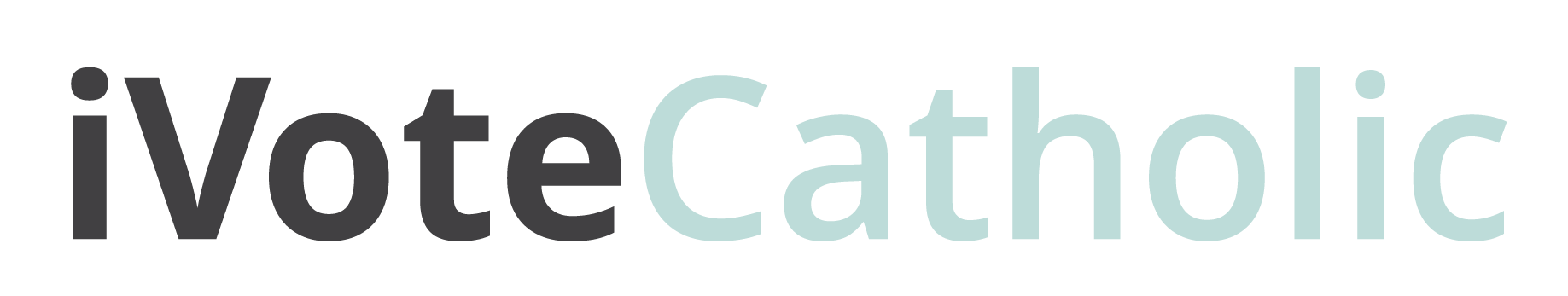 Discussion Questions Family, Community, and Participation: What communities are you a part of?What makes up a family? What do you think God desires for families/communities? What do you think God desires from families/communities? What is your role to play as an individual in your community/family? What role does your family play in society as a whole? What happens when we do not participate in our community/family?How do broken communities/families affect society?Dignity of Work/ Rights of Workers: As a consumer, am I supporting companies that give their laborers a just wage?What do I think about the dignity of work? Have you ever experienced a working condition that was unjust? How so, and what did you do about it?How do you use your gifts at your workplace? How do you feel after a long day’s work? Do you live to work, or do you work to live? Do you appreciate the gift of work in your life? Do you respect the gift of work in your life? Option for the Poor and Vulnerable:Who are Jesus’ “least” brothers and sisters in your community and around the world today?How does Jesus’ own poverty, and the witness of his encounter with the “other,” challenge you?When have you felt inspired by the work of people living in poverty to transform the causes of injustice? How can you join or support their efforts?Dignity of the Human Person: What does it mean to be made in the image and likeness of God? What are ways that people have not affirmed your dignity? What are ways that your dignity has been affirmed? What are things in our world that do not honor the dignity of the human person? What does it mean to be pro-life from conception to natural death? How have you fallen short of upholding someone else’s dignity? Solidarity:  Where in Scripture does it say that we are one family in Christ? (Examples Genesis 4; John 17; etc.)In what ways did Jesus model His solidarity with us?  If we are all children of God, how does that effect the way that we see each other? Did Jesus come for only one group of people? What does it mean to be Catholic? Rights and Responsibilities: Where do you see or hear about rights being violated in your community or around the world? Whose responsibility is it to ensure those rights areprotected or fulfilled?How might God be inviting you to advocate to protect the rights you feel most passionate about, and to ensure that corresponding duties are fulfilled?Care for Creation: Have you experienced awe and wonder at God’s creation?What has your experience with nature taught you about the Creator?How is the call to care for God’s creation connected with our concern for the life and dignity of every person—both at home and around the world, now and in future generations?In your own community or globally, what examples have you encountered ofenvironmental contamination or climate change affecting vulnerable persons?www.ivotecatholic.org